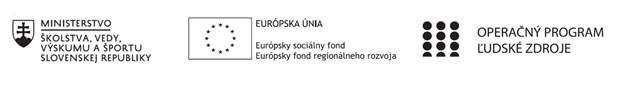 Správa o činnosti pedagogického klubu Príloha:Prezenčná listina zo stretnutia pedagogického klubuPríloha správy o činnosti pedagogického klubu                                                                                             PREZENČNÁ LISTINAMiesto konania stretnutia: Gymnázium, Hlinská 29, Žilina Dátum konania stretnutia: 21.06.2021Trvanie stretnutia: 	od 16:00 hod	do 19:00 hod	Zoznam účastníkov/členov pedagogického klubu:Meno prizvaných odborníkov/iných účastníkov, ktorí nie sú členmi pedagogického klubu  a podpis/y:Prioritná osVzdelávanieŠpecifický cieľ1.1.1 Zvýšiť inkluzívnosť a rovnaký prístup ku kvalitnému vzdelávaniu a zlepšiť výsledky a kompetencie detí a žiakovPrijímateľGymnáziumNázov projektuGymza číta, počíta a bádaKód projektu  ITMS2014+312011U517Názov pedagogického klubu GymzaMatDátum stretnutia  pedagogického klubu21.06.2021Miesto stretnutia  pedagogického klubuGymnázium, Hlinská 29, ŽilinaMeno koordinátora pedagogického klubuMgr.Tatiana HikováOdkaz na webové sídlo zverejnenej správywww.gymza.skManažérske zhrnutie:   Na stretnutí  učitelia vyhodnotenie činnosti pedagogického klubu a výsledky svojej práce vyučovacom proceseHlavné body, témy stretnutia, zhrnutie priebehu stretnutia: Význam vzdelávania pre učitelovVyužívanie IKT vo vyučovacom proceseNové formy a metódy práceUčitelia sa na zasadnutí oboznámili s rôznymi formami dotazníkov, ktoré im napomáhajú pri hodnotení schopností žiakov v procese osvojovania si nových vedomosti (prístup žiakov k učeniu – povrchový/hĺbkový štýl, sebahodnotenie). Oboznámili sa s programami, ktoré je možné využívať vo vyučovacom procese. Vyhľadali vhodné témy a aplikovali ich na hodinách v 2. a 3.ročníku – tvorba myšlienkových máp v tematickom celku planimetria a stereometria)Do vyučovania zaradili aj nové formy práce – riešenie projektovej úlohy (Obraz plný matematických funkcií)Spätnú väzbu o získaných vedomostiach žiakov 1.ročníka overili vo výstupnom teste.Na zasadnutiach klubu najčastejšou témou bolo hľadanie postupov a tvorba materiálov pre dištančné online vyučovanie. Matematika je predmet, kde je nevyhnutná komunikácia učiteľ – žiak a práca na tabuli. Pomáhali si odovzdávaním skúseností a tvorbou testov.Žiaci 3.ročníka si vyberali voliteľné predmety a učitelia boli pre nich odbornými poradcami.Závery a odporúčania:Klubová činnosť bola pre učiteľov prínosom, výrazne sa utužila komunikácia a pomoc medzi nimi, čo sa prejavilo aj smerom ku žiakom poskytovaním spoločných študijných materiálov (pracovné listy, videá apod.)Vypracoval (meno, priezvisko)PaedDr. Antónia Bartošová  Dátum21.06.2021PodpisSchválil (meno, priezvisko)Mgr. Tatiana HikováDátum21.06.2021PodpisPrioritná os:VzdelávanieŠpecifický cieľ:1.1.1 Zvýšiť inkluzívnosť a rovnaký prístup ku kvalitnému vzdelávaniu a zlepšiť výsledky a kompetencie detí a žiakovPrijímateľ:GymnáziumNázov projektu:Gymza číta, počíta a báda Kód ITMS projektu:312011U517Názov pedagogického klubu:GymzaMatč.Meno a priezviskoPodpisInštitúcia1.PaedDr. Antónia BartošováGymnázium2.Mgr. Tatiana HikováGymnázium3.PaedDr. Andrea Bednárová, PhD. Gymnázium4.RNDr. Nataša GerthofferováPNGymnáziumč.Meno a priezviskoPodpisInštitúcia